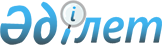 О создании Межведомственной рабочей группы по разработке предложений к проекту Закона Республики Казахстан "О социальной защищенности материнства и детства"
					
			Утративший силу
			
			
		
					Распоряжение Премьер-Министра Республики Казахстан от 22 ноября 2002 года N 181-р. Утратило силу постановлением Правительства Республики Казахстан от 22 мая 2007 года N 407

       Сноска. Распоряжение Премьер-Министра РК от 22 ноября 2002 года N 181-р утратило силу постановлением Правительства РК от 22 мая 2007 года N  407 .       1. В целях выработки предложений к проекту Закона Республики Казахстан "О социальной защищенности материнства и детства" создать Межведомственную рабочую группу в следующем составе: Карагусова Гульжана Джанпеисовна   -  Министр труда и социальной  

                                      защиты населения Республики 

                                      Казахстан, руководитель 

 

  Коржова Наталья Артемовна          -  первый вице-Министр экономики 

                                      и бюджетного планирования 

                                      Республики Казахстан, 

                                      заместитель руководителя Члены рабочей группы: 

 

  Айдарханов Арман Тергеуович        -  вице-Министр здравоохранения 

                                      Республики Казахстан 

 

  Жамишев Болат Бидахметович         -  первый вице-Министр финансов 

                                      Республики Казахстан 

 

  Кадырова Зауре Жусуповна           -  Председатель Комитета по 

                                      социально-культурному 

                                      развитию Мажилиса Парламента 

                                      Республики Казахстан 

                                      (по согласованию) 

 

  Каюпова Нина Амировна              -  депутат Сената Парламента 

                                      Республики Казахстан 

                                      (по согласованию) 

 

  Унгарсынова Фариза Унгарсыновна    -  депутат Мажилиса Парламента 

                                      Республики Казахстан 

                                      (по согласованию) 

 

  Шамшидинова Куляш Ногатаевна       -  вице-Министр образования и 

                                      науки Республики Казахстан 

 

  Шокаманов Юрий Камирович           -  первый заместитель 

                                      Председателя Агентства 

                                      Республики Казахстан по 

                                      статистике  

      2. Рабочей группе в течение месяца разработать предложения к проекту Закона Республики Казахстан "О социальной защищенности материнства и детства".        Премьер-Министр 
					© 2012. РГП на ПХВ «Институт законодательства и правовой информации Республики Казахстан» Министерства юстиции Республики Казахстан
				